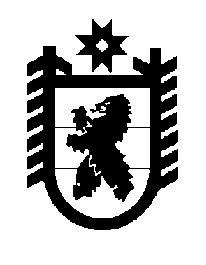 Российская Федерация Республика Карелия    ПРАВИТЕЛЬСТВО РЕСПУБЛИКИ КАРЕЛИЯРАСПОРЯЖЕНИЕот  14 января 2015 года № 10р-Пг. Петрозаводск Рассмотрев предложение Государственного комитета Республики Карелия по управлению государственным имуществом и организации закупок, учитывая решение Совета Прионежского муниципального района от 12 декабря 2014 года № 6 «Об утверждении перечня имущества, предлагаемого для передачи в муниципальную собственность Прионежского муниципального района из государственной собственности Республики Карелия»,  в соответствии 
с Законом Республики Карелия от 2 октября 1995 года № 78-ЗРК 
«О порядке передачи объектов государственной собственности Республики Карелия в муниципальную собственность» передать в муниципальную собственность Прионежского муниципального района от казенного учреждения Республики Карелия «Управление капитального строительства Республики Карелия» государственное имущество Республики Карелия согласно приложению к настоящему распоряжению.             ГлаваРеспублики  Карелия                                                      А.П. ХудилайненПеречень государственного имущества Республики Карелия, 
передаваемого в муниципальную собственность 
Прионежского муниципального района_______________Приложение к распоряжению Правительства Республики Карелия от 14 января 2015 года № 10р-ПНаименование имущества Адрес местонахождения имуществаИндивидуализирующие характеристики имуществаОбъект незавершенного строительстваПрионежский район, с. Заозерье, 
ул. Центральнаяплощадь застройки 642,8 кв. м, степень готовности 83%, кадастровый номер 10:20:0020108:90